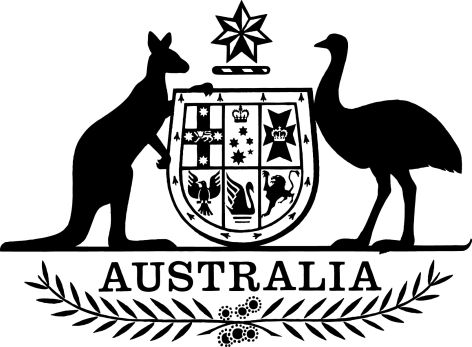 Health Insurance (Section 3C Pathology Service – COVID-19) Amendment (No. 3) Determination 2020I, ELIZABETH DOWD, delegate of the Minister for Health, make the following Determination.Dated	17 May 2020Elizabeth DowdAssistant SecretaryMBS Policy and Speicalist Services BranchMedical Benefits Division Health Financing Group Department of HealthContents1  Name	12  Commencement	13  Authority	14  Schedules	1Schedule 1— Amendments	2Health Insurance (Section 3C Pathology Services – COVID-19) Determination 2020	21  Name		This instrument is the Health Insurance (Section 3C Pathology Services – COVID-19) Amendment (No. 3) Determination 2020. 2  Commencement(1)		Each provision of this instrument specified in column 1 of the table commences, or is taken to have commenced, in accordance with column 2 of the table. Any other statement in column 2 has effect according to its terms.	Note:	This table relates only to the provisions of this instrument as originally made. It will not be amended to deal with any later amendments of this instrument.(2)	Any information in column 3 of the table is not part of this instrument. Information may be inserted in this column, or information in it may be edited, in any published version of this instrument.3  Authority		This instrument is made under subsection 3C(1) of the Health Insurance Act 1973.4  Schedules		Each instrument that is specified in a Schedule to this instrument is amended or repealed as set out in the applicable items in the Schedule concerned, and any other item in a Schedule to this instrument has effect according to its terms.Schedule 1— Amendments Health Insurance (Section 3C Pathology Services – COVID-19) Determination 20201  Subsection 7(1) Repeal the subsection, substitute:Clause 1.2.9 of the pathology services table shall have effect as if items 69476, 69477, 69479 and 69480 of this Determination were specified in paragraph 1.2.9(2)(a) of the pathology services table.2 Schedule 1 (table item 69479)Repeal the item, substitute:Commencement informationCommencement informationCommencement informationColumn 1Column 2Column 3ProvisionsCommencementDate/Details1.  The whole of this instrument1 May 202069479Detection of a SARS-CoV-2 nucleic acid 1 or more tests if:(a) the person is a private patient in a recognised hospital; or(b) the person receives the service from a prescribed laboratory as described in 4.1 of the Pathology Services TableWhere the service is bulk-billed	50.00